FOODSan Antonio Food Bank………(210) 337-3663    The Little Church of La Villita (210) 226-3593 St Vincent De Paul…………... (210) 225-7837 Christian Hope Resource Ctr… (210)732-3776Meals on Wheels……….…… (210) 735-5115	LAW ENFORCEMENTSAPD (non-emergency)………(210) 207-7273     SAPD Family Violence Unit…(210) 207-2313           SAPD Homicide Unit…….…. (210) 207-7635 SAPD Sex Crimes Unit…...…  (210) 207-2313 SAPD CRISIS RESPONSE TEAMS: SAPD Central Substation …… (210) 207-4013 SAPD East Substation...….….. (210) 207-2062 SAPD North Substation….….. (210) 207-8129 SAPD Prue Substation…….… (210) 207-2201 SAPD South Substation...…… (210) 207-8701 SAPD West Substation…...…. (210) 207-7916   SAPD VICTIM’S ADVOCACY: SAPD Victims Advocacy…….(210) 207-2141   ….……. (210) 631-0100 Municipal Court …………….  (210) 207-7310       HELP: DEAF AND HARD OF HEARING DEAFLINK is available at all SAPD Police Substations Relay  ….………...….…1-800-735-2988           Sheriff ……..….(210) 335-6000  Victims Liaison..(210) 226-0303  Adult Probation..(210) 335-7200    Federal Probation….…… (210) 472-6590State Parole …………………. (210) 564-3700  Federal Parole..…………. (210)436-5885District Attorney Victims Asst (210) 335-2105 HELPFUL WEBSITESTexas Council on Family Violence   www.tcfv.orgNational Domestic Violence Hotline www.ndvh.orgOnline Resource on Violence Against Women www.vawnet.orgNational Women’s Law Center      www.nwlc.orgUS Justice Department Office of Violence against Women                   www.usdoj.gov/ovwTexas Crime Victims’ Compensation www.oag.state.tx.usLesbian, Gay, Bisexual, and Transgendered www.ncavp.org/violenT CRIMESResource Guide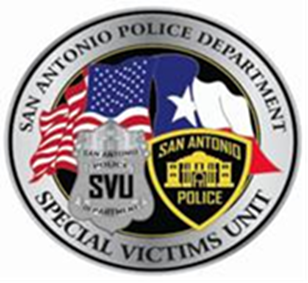 Victim ServicesVictim Advocacy OfficeContact us:Office: (210) 207-2141Email: SAPDVictimsAdvocacyOffice@sanantonio.gov EMERGENCY SERVICESPolice/ Fire/ EMS …………………..…...  911      United Way Texas ..……………….……. 211Battered Woman’s Shelter …..  (210) 733-8810Guadalupe Home…………….. (210) 476-0707Haven For Hope (address) 1 Haven for Hope Way 24/7 HOTLINES:National Domestic Violence....1-800-799-7233      Adult/Child Protective Service1-800-252-5400 Texas VINE Program………...1-877-894-8463  Rape Crisis Center…………... (210) 349-7273   United Way (Suicide Helpline)…….….… 211Gay & Lesbian Hotline.……. (212) 714-1141   Information and Non-Emergency ………  311    BCFS HHS STAR Crisis…..... (800) 235-7230Crisis Text line…… text “HOME”  to 741741LEGALTexas Rio Grande Legal Aid...1-888-988-9996  Center Legal & Social Justice  (210) 431-2596  Legal Hotline……....….1-800-622-2520  …...… (210) 271-9595 Texas Family Legal Law ........1-800-777-3247  Sexual Assault Legal …1-888-296-7233                AACOG (Elderly) ………….. (210) 362-5200   Bexar Co. Dispute Resolution...(210) 335-2128   #7……… (210) 335-2002    Municipal Court Prosecution…(210) 207-7355  Magistrate Office……………. (210) 207-7532 ............... (210) 631-0100 TX Family Violence Legal Line.800-374-4673FINANCIALTX Health & Human Services. (210) 438-6208 Social Security …..…………..1-800-772-1213 Office of the Attorney General--Child Support:  East …………………………..(210) 337-6903 North………...………………..(210) 543-2555 South………………………….(210) 333-6011 West………..…………………(210) 472-2185  Dept of Community Initiatives (City of )… ………………….. (210) 207-7830Bexar Co.Health&Human Serv.(210)335-6770  Crime Victims Compensation..1-800-983-9933   COUNSELING / MENTAL HEATLHFamily Services Association…(210) 299-2400 Jewish Family Services…..…. (210) 302-6920  Catholic Charities ……….……(210) 377-1133   Child Safe ………………..….. (210) 675-9000  Community Counseling Svcs...(210) 434-1054 BCFS STAR Counseling ……. (210) 283-5183Family Life Center……..….… (210) 436-3133 Hotline….  (210) 349-7273 SAPD Child Services Program (210) 631-0100 Family Violence Prevent. Serv (210) 930-3669Roy Maas Family Counseling..(210) 340-7971Haven for Hope………………(210) 261-1466Center for Healthcare Serv….. (210) 223-7233SUPPORT GROUPSSAPD Clarity (Claridad) Groups ……………………………..… (210) 631-0100    Family Violence Prevention Services……… ………………………………..(210) 930-3669                 Alcoholic Anonymous ……… (210) 828-6235 Narcotics Anonymous……….. (210) 434-0665  IMMIGRATIONCitizenship-Immigration Svc… (210)967-7065  Catholic Charities……………. (210) 433-3256 Ctr. for Legal & Social Justice. (210) 431-2596R.A.I.C.E.S.…………………  (210) 226-7722          Rio-Grande Legal Aid..1-888-988-9996  Deportation & Removal…..… (210) 967-7012 HOUSINGSA Housing Authority……… (210) 477-6262     Bexar Co. Housing Authority.. (210) 225-0071   Haven For Hope (address) 1 Haven for Hope Way 